 puri qro MR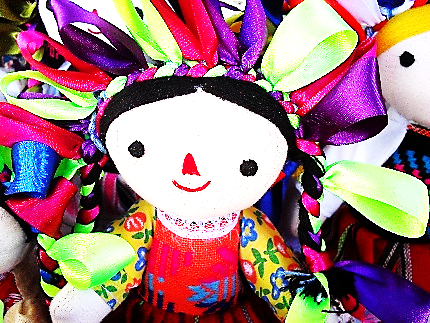 